О внесение изменений в постановление администрации Жигаловского МО  № 41от 17.05.2021 г. «Об утверждении муниципальнойпрограммы «Культура Жигаловского муниципальногообразования на 2021-2025 годы»В соответствии с Федеральным законом от 06 марта 2003 года №131-ФЗ «Об общих принципах организации местного самоуправления в Российской Федерации», статьёй 179 Бюджетного кодекса Российской Федерации, Уставом Жигаловского муниципального образования, администрация Жигаловского муниципального образования, ПОСТАНОВЛЯЕТ: Внести следующие изменения в постановление администрации Жигаловского МО  № 41 от 17.05.2021 г. « Об утверждении муниципальной программы «Культура Жигаловского муниципального образования на 2021-2025 годы»:Строку «Источники и объемы финансирования Программы изложить в следующей редакции:Раздел 4 «Объем и источники финансирования» изложить в следующей редакции: Раздел 4. «Объем и источники финансирования»Финансирование Программы осуществляется из средств местного бюджета Жигаловского МО;Всего объем финансирования Программы составляет 2142100 руб.:2021 год – 255380 руб.;2022 год – 471680 руб.;2023 год – 471680 руб.;2024 год – 471680 руб.;2025 год – 471680 руб.Раздел 7 «Планы основных мероприятий» изложить в следующей редакции: Раздел 7. «Планы основных мероприятий»План основных мероприятий № 1Культурно-досуговая деятельность Жигаловского муниципального образования на 2021 – 2025 годыПлан основных мероприятий № 2Спорт Жигаловского муниципального образования на 2021 – 2025 годыПлан основных мероприятий № 3Профилактика экстремизма в области межэтнических и межконфессиональных отношений в Жигаловском муниципальном образовании на 2021 – 2025 годыНастоящее Постановление опубликовать в «Спецвыпуск Жигалово» и разместить в сети интернет на официальном сайте администрации Жигаловского муниципального образования http://жигалово-адм.рф.Контроль за выполнением настоящего постановления оставляю за собой. Глава Жигаловского  муниципального образования                                                                   Д.А. Лунёв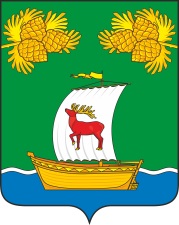 РОССИЙСКАЯ ФЕДЕРАЦИЯИРКУТСКАЯ ОБЛАСТЬАДМИНИСТРАЦИЯЖИГАЛОВСКОГО МУНИЦИПАЛЬНОГО ОБРАЗОВАНИЯПОСТАНОВЛЕНИЕРОССИЙСКАЯ ФЕДЕРАЦИЯИРКУТСКАЯ ОБЛАСТЬАДМИНИСТРАЦИЯЖИГАЛОВСКОГО МУНИЦИПАЛЬНОГО ОБРАЗОВАНИЯПОСТАНОВЛЕНИЕ«31» января 2022 г. № 11р.п.ЖигаловоИсточники и объемы финансирования ПрограммыФинансирование Программы осуществляется из средств местного бюджета Жигаловского МО;Всего объем финансирования Программы составляет 2142100 руб.:2021 год – 255380 руб.;2022 год – 471680 руб.;2023 год – 471680 руб.;2024 год – 471680 руб.;2025 год – 471680 руб.;№Содержание мероприятияИсполнительПериод проведенияФинансирование (руб)Финансирование (руб)Финансирование (руб)Финансирование (руб)Финансирование (руб)№Содержание мероприятияИсполнительПериод проведения20212022202320242025123 февраляМДК, ЦДБ, МЦБ, ДШИ, ДДТФевраль0,00600060006000600028 мартаМДК, ЦДБ, МЦБ, ДШИ, ДДТМарт0,0060006000600060003Русская МасленицаМДКМарт0,0060006000600060004День работника культурыМДК, ЦДБ, МЦБ, ДШИМарт0,00600060006000600059 маяМДК, ЦДБ, МЦБ, ДШИ, ДДТМай0,0060006000600060006ОБЩЕРОССИЙСКИЙ День библиотекЦДБ, МЦБМай0,0020002000200020007День памяти – 22 июняМДКИюнь100010001000100010008День семьи, любви и верностиМДКИюль200020002000200020009Летний фестивальМДК, волонтерыИюль500005000050000500005000010День знаний 1 сентября ЦДБ, ДШИ, ДДТСентябрь11000300030003000300011День пожилого человека  МДК, МЦБОктябрь2000200020002000200012День Народного единстваМДКНоябрь0,00200020002000200013День материМДК, ЦДБ, МЦБ, ДШИ, ДДТНоябрь2000600060006000600014Введение во Храм Пресвятой БогородицыАдминистрация Жигаловского МО        Декабрь 62400,000,000,000,0014Новый годМДК, ЦДБ, МЦБ, ДШИ, ДДТДекабрь8000080000800008000080000ВСЕГОВСЕГОВСЕГОВСЕГО154240178000178000178000178000№Содержание мероприятияИсполнительПериод проведенияФинансирование (руб)Финансирование (руб)Финансирование (руб)Финансирование (руб)Финансирование (руб)№Содержание мероприятияИсполнительПериод проведения202120222023202420251Турнир по ринк-бенди «Жигаловский лед»МДК, ЦДБ, МЦБ, ДШИ, ДДТФевраль0,00860008600086000860002Жигаловский триатлонМДК, ЦДБ, МЦБ, ДШИ, ДДТМарт0,00600006000060000600003Городки «Кубок главы Жигаловского МО»МДК, администрация Жигаловского МОМай0,00364803648036480364803Велогонка (День России) МДКИюнь15000150001500015000150004Футбол (День физкультурника)МДК, ЦДБ, МЦБ, ДШИАвгуст27000270002700027000270005ШашкиМДК, ЦДБ, МЦБ, ДШИ, ДДТДекабрь29570290002900029000290006ШахматыЦДБ, МЦБДекабрь2957029000290002900029000ВСЕГОВСЕГОВСЕГОВСЕГО1011402824802824802824802824800№Содержание мероприятияИсполнительПериод проведенияФинансирование (руб)Финансирование (руб)Финансирование (руб)Финансирование (руб)Финансирование (руб)№Содержание мероприятияИсполнительПериод проведения202120222023202420251Проведение познавательного часа для детейМДКМарт0,0010001000100010002Молодежная акция по распространению листовокМДК, волонтерыапрель0,0012001200120012003День славянской письменности и культурыМДКМай0,0015001500150015004Конкурс рисунков «Дружат люди всей земли»МДК, ЦДБ, МЦБ, ДШИиюнь0,0060006000600060005Акция по распространению смайликовМДК, волонтерыиюль0,001500150015001500ВСЕГОВСЕГОВСЕГОВСЕГО0,0011200112001120011200